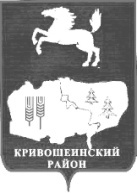 АДМИНИСТРАЦИЯ КРИВОШЕИНСКОГО РАЙОНА ПОСТАНОВЛЕНИЕ25.01.2018                                                                                                                № 47с. КривошеиноТомской областиВ целях соблюдения действующего законодательства Российской Федерации,ПОСТАНОВЛЯЮ:	1.Признать утратившими силу следующие постановления Администрации Кривошеинского района:1.1.Постановление от 02.07.2015 № 264 «Об утверждении Положения о предоставлении субсидий на возмещение части затрат по оказанию услуг по перевозке пассажиров и багажа автомобильным транспортом по внутрирайонным муниципальным маршрутам на территории Кривошеинского района»;1.2. Постановление от 02.12.2015 № 403 «О внесении изменений и дополнений в постановление Администрации Кривошеинского района от 02.07.2015 № 264»;1.3. Постановление от 19.04.2017 № 161 О внесении изменений в постановление Администрации Кривошеинского района от 02.07.2015 №264  «Об утверждении Положения о предоставлении субсидий на возмещение части затрат по оказанию услуг по перевозке пассажиров и багажа автомобильным транспортом по внутрирайонным муниципальным маршрутам на территории Кривошеинского района».2.Разместить настоящее постановление на официальном сайте муниципального образования Кривошеинский район в сети «Интернет» и опубликовать в  сборнике нормативно правовых актов Администрации Кривошеинского района. 3.Настоящее постановление вступает в силу с даты его подписания.4.Контроль за исполнением настоящего постановления возложить на Первого заместителя Главы Кривошеинского района.Глава Кривошеинского района(Глава Администрации)                                                                                   С.А. ТайлашевСибиряков Дмитрий Викторович (38251)2-12-71Прокуратура, Сибиряков, Жуйкова О признании утратившими силу постановлений Администрации Кривошеинского района